og Arion banki hf. gera með sér eftirfarandi samning um innheimtu.Viðskiptavinum Arion banka gefst kostur á að birta móttakendum greiðsluseðla og reikninga í netbönkum. Nánari upplýsingar veitir þjónustuver í síma 444-7000.* Innheimtulög nr. 95/2008** Reglugerð um hámarksfjárhæð innheimtukostnaðar o.fl nr. 37/2009.Þjónustugjöld vegna innheimtuþjónustunnar eru skuldfærð af skuldfærslureikningi 15. hvers mánaðar. Falli 15. dagur mánaðar á helgi eða lokaðan bankadag er þóknunin skuldfærð næsta virka dag á eftir.Öllum breytingum verður að skila til bankans fyrir 18. hvers mánaðar.Nafn kröfuhafa:      skilmálarKröfuhafi getur nýtt Innheimtuþjónustu bankans til að innheimta kröfur með eftirfarandi hætti:Beingreiðslur - kröfur sem greiðendur hafa óskað eftir að séu skuldfærðar af reikningum sínum með sjálfvirkum hætti - greiðslulína er birt í Netbanka. Greiðsluseðill er sendur til greiðanda - greiðslulína er birt í Netbanka. Greiðslulína fyrir kröfu er einungis birt í netbanka en enginn greiðsluseðill er sendur. Valgreiðslukröfur - fyrir frjáls framlög greiðanda. Greiðandi getur fellt niður slíkar kröfur niður að vild. Kröfuhafi greiðir kostnað við slíkar niðurfellingar. Rafræn birting á greiðsluseðlum og reikningum er aukaþjónusta og fellur ekki undir samning þennan. Kröfuhafi getur nýtt viðmót Netbankans á vefsetri bankans - Innheimtukröfur - til að vinna með kröfur. Kröfuhafi getur einnig nýtt beintengingar Arion banka til að vinna með kröfur. Um notkun á beintengingum og Innheimtuþjónustu gilda sömu skilmálar og fyrir skilmála Netbanka Arion banka enda telst Innheimtuþjónusta bankans vera hluti af honum. Kröfuhafi kynnir greiðendum sínum þær greiðsluleiðir og Innheimtuþjónustu sem eru í boði. Kröfuhafi ber ábyrgð á því að bókhalds- og tölvukerfi hans geti nýtt Innheimtuþjónustu bankans eins og kveðið er á um í samningi þessum og að innsend gögn séu rétt. Jafnframt ber kröfuhafi ábyrgð á aðgangsstýringum í Netbanka og færslum sem starfsmenn kröfuhafa framkvæma. Bankinn getur tekið að sér að skrá kröfur fyrir kröfuhafa eða kröfuhafi sér sjálfur um kröfuskráningu. Jafnframt getur bankinn tekið að sér prentun greiðsluseðla óski kröfuhafi þess. Kröfuhafi sér til þess að krafa sé stofnuð a.m.k. 10 dögum fyrir eindaga svo tryggt sé að greiðandi fái greiðsluseðil eða aðrar upplýsingar um kröfuna tímanlega. Kröfuhafi ber alltaf ábyrgð á öllum upplýsingum, s.s. fjárhæð, gjalddögum, öðrum kostnaði o.fl., um kröfur jafnvel þó að bankinn sjái um skráningu og stofnun kröfu. Allar breytingar á stofnun, breytingu og niðurfellingu á kröfum eru á ábyrgð kröfuhafa. Kröfuhafi ábyrgist að kröfur sem hann stofnar eða lætur stofna séu réttmætar. Sé stofnað til kröfu eða krafna vegna reikninga skulu kröfur vera í samræmi við þá. Kröfuhafi ber fulla ábyrgð á því að fylgikröfur við aðalkröfu, eins og til dæmis tilkynninga- og greiðslugjald (seðilgjald), vanskilakostnaður o.s.frv. séu í öllum tilfellum réttmætar og í samræmi við lög og reglur. Kröfuhafi ber fulla ábyrgð á þeim innheimtuferli sem kröfur hans fara í, jafnvel þó að bankinn setji það upp fyrir kröfuhafa. Kröfuhafa ber samkvæmt innheimtulögum og reglugerð um hámarksfjárhæð innheimtukostnaðar skylda til að senda innheimtuviðvörun á greiðanda kröfunnar. Kröfuhafi ber fulla ábyrgð á því að innheimtuviðvörunin komist til skila til greiðanda þó að bankinn sjái um prentun og póstsendingu hennar. Kröfuhafi staðfestir að hann hefur kynnt sér tilmæli viðskiptaráðherra til fjármálafyrirtækja um seðilgjöld frá 19. febrúar 2008, Innheimtulög sem tóku gildi 1. janúar 2009 og reglugerð um hámarksfjárhæð innheimtukostnaðar sem tóku gildi 1. febrúar 2009. Hann ábyrgist og staðfestir að innheimta á hans vegum er í fullu samræmi við fyrrgreind tilmæli, reglugerð og lög. Athygli er vakin á því að allar færslur sem framkvæmdar eru í Netbanka bankans og Innheimtuþjónustu bankans eru á ábyrgð viðskiptavina og kröfuhafa. Sjái bankinn um prentun er greiðsluseðill sendur næsta virka dag eftir að krafa er stofnuð Bankinn áskilur sér rétt til að fella niður eða breyta fyrirvaralaust kröfum eða innheimtuferlum sem eru að mati bankans ekki réttmætar eða í ósamræmi við samning þennan,tilmæli viðskiptaráðherra til fjármálafyrirtækja um seðilgjöld frá 19. febrúar 2008 ,Innheimtulög nr. 95/2008 eða reglugerð um hámarksfjárhæð innheimtukostnaðar nr. 37/2009 . Bankinn ber ekki ábyrgð á því ef ekki er hægt að senda út greiðsluseðil eða skuldfæra reikning vegna kröfu með nægilegum fyrirvara fyrir eindaga vegna þess að krafa hefur verið stofnuð of seint. Bankinn er aldrei aðili að eða ber neina ábyrgð á deilum á milli kröfuhafa og greiðanda. Bankinn er ekki ábyrgur vegna tjóns sem verður vegna aðstæðna eða atburðum sem hann hefur ekki á valdi sínu, svo sem verkföllum, náttúruhamförum, eldsvoða, truflun á orkuveitum, fjarskiptum eða samgöngum, stjórnvaldsaðgerðum, hryðjuverkum, aðgerðum þriðja aðila og öðrum slíkum aðstæðum (force majure). Kröfuhafi greiðir bankanum fyrir þjónustuliði samkvæmt gildandi verðskrá bankans eins og hún er á hverjum tíma. Verðskrá bankans er aðgengileg á vefsetri hans. Þóknun er skuldfærð af reikningi kröfuhafa 15. hvers mánaðar með sjálfvirkum hætti. Falli 15. dagur mánaðar á helgi eða lokaðan bankadag er þóknun skuldfærð næsta virka dag á eftir. Samningurinn er í gildi þar til að honum er sagt upp. Samningurinn er uppsegjanlegur af hálfu beggja aðila með eins mánaðar fyrirvara. Tilkynning um uppsögn skal send aðilum með sannanlegum hætti. Hvorum samningsaðila er heimilt að rifta samningum án fyrirvara sé um vanefndir að ræða. Það teljast t.d. vanefndir á samningi þessum ef samningsaðilar brjóta gegn skuldbindingum sínum samkvæmt samningi þessum. Jafnframt telst það til vanefnda á samningnum ef gert er árangurslaust fjárnám hjá kröfuhafa, óskað nauðungarsölu á eignum eða ef bú þess er tekið til gjaldþrotaskipta. Verði samningum sagt upp eða honum rift skal ekki stofna nýjar kröfur í Innheimtuþjónustu bankans en heimilt að ljúka afgreiðslu þeirra krafna sem þegar hafa verið skráðar. Bankinn ber ekki ábyrgð á framkvæmd annarra banka eða sparisjóða varðandi beingreiðslur.Bankinn ber ekki ábyrgð á því hvernig aðrir bankar og sparisjóðir birta eða meðhöndla kröfur frá kröfuhafa. Aðilar geta hvor um sig óskað eftir endurskoðun samningsins á samningstíma. Samningur þessi skal gerður í tveimur samhljóða eintökum og heldur hvor aðili sínu eintaki.Rísi mál út af samningi þessum skal reka það fyrir Héraðsdómi Reykjavíkur.Samningur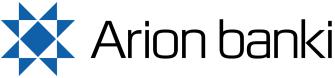 um innheimtuþjónustu - LÖGAÐILINafn kröfuhafaKennitalaNafn tengiliðarSímiNetfang tengiliðarTextalykill auðkennis:Textalykill auðkennis:(Tveggja stafa lykill. Þ.e. lýsing á því sem verið er að innheimta. Dæmi: 37 = Reikningar. KD = Leiga)(Tveggja stafa lykill. Þ.e. lýsing á því sem verið er að innheimta. Dæmi: 37 = Reikningar. KD = Leiga)(Tveggja stafa lykill. Þ.e. lýsing á því sem verið er að innheimta. Dæmi: 37 = Reikningar. KD = Leiga)Ráðstöfunarreikningur:Ráðstöfunarreikningur:BankiBankihbhbReikningsnúmerReikningsnúmerSkuldfærslureikningur:Skuldfærslureikningur:BankiBankihbhbReikningsnúmerReikningsnúmerNiðurfellingardagur:Niðurfellingardagur:(Sá dagafjöldi frá því að krafan er stofnuð þar til hún fellur niður. Hámarkstími krafna eru 1440 dagar.)(Sá dagafjöldi frá því að krafan er stofnuð þar til hún fellur niður. Hámarkstími krafna eru 1440 dagar.)(Sá dagafjöldi frá því að krafan er stofnuð þar til hún fellur niður. Hámarkstími krafna eru 1440 dagar.)(Sá dagafjöldi frá því að krafan er stofnuð þar til hún fellur niður. Hámarkstími krafna eru 1440 dagar.)(Sá dagafjöldi frá því að krafan er stofnuð þar til hún fellur niður. Hámarkstími krafna eru 1440 dagar.)(Sá dagafjöldi frá því að krafan er stofnuð þar til hún fellur niður. Hámarkstími krafna eru 1440 dagar.)(Sá dagafjöldi frá því að krafan er stofnuð þar til hún fellur niður. Hámarkstími krafna eru 1440 dagar.)(Sá dagafjöldi frá því að krafan er stofnuð þar til hún fellur niður. Hámarkstími krafna eru 1440 dagar.)Prentun og póstsendingPrentun og póstsendingPrentun og póstsendingPrentun og póstsendingPrentun og póstsendingPrentun og póstsendingPrentun og póstsendingPrentun og póstsendingPrentun og póstsendingPrentun og póstsendingPrentun og póstsendingPrentun og póstsendingPrentun og póstsendingPrentun og póstsending  Kröfuhafi sér um prentun og póstsendingu annars birtast kröfur eingöngu í netbanka greiðanda.  Kröfuhafi sér um prentun og póstsendingu annars birtast kröfur eingöngu í netbanka greiðanda.  Kröfuhafi sér um prentun og póstsendingu annars birtast kröfur eingöngu í netbanka greiðanda.  Kröfuhafi sér um prentun og póstsendingu annars birtast kröfur eingöngu í netbanka greiðanda.  Kröfuhafi sér um prentun og póstsendingu annars birtast kröfur eingöngu í netbanka greiðanda.  Kröfuhafi sér um prentun og póstsendingu annars birtast kröfur eingöngu í netbanka greiðanda.  Kröfuhafi sér um prentun og póstsendingu annars birtast kröfur eingöngu í netbanka greiðanda.  Kröfuhafi sér um prentun og póstsendingu annars birtast kröfur eingöngu í netbanka greiðanda.  Kröfuhafi sér um prentun og póstsendingu annars birtast kröfur eingöngu í netbanka greiðanda.  Kröfuhafi sér um prentun og póstsendingu annars birtast kröfur eingöngu í netbanka greiðanda.  Kröfuhafi sér um prentun og póstsendingu annars birtast kröfur eingöngu í netbanka greiðanda.  RB sér um prentun og póstsendingu  RB sér um prentun og póstsendingu  RB sér um prentun og póstsendingu  Arion banki sér um prentun og seðlar sóttir í útibú  Arion banki sér um prentun og seðlar sóttir í útibú  Arion banki sér um prentun og seðlar sóttir í útibú  Arion banki sér um prentun og seðlar sóttir í útibú  Arion banki sér um prentun og seðlar sóttir í útibú  Arion banki sér um prentun og seðlar sóttir í útibú  Arion banki sér um prentun og seðlar sóttir í útibú  Arion banki sér um prentun og seðlar sóttir í útibú  Arion banki sér um prentun og seðlar sóttir í útibú  Arion banki sér um prentun og seðlar sóttir í útibú  Arion banki sér um prentun og seðlar sóttir í útibú  Arion banki sér um prentun og póstsendingu  Arion banki sér um prentun og póstsendingu  Arion banki sér um prentun og póstsendinguÚTSENDING ÍTREKUNARBRÉFSÚTSENDING ÍTREKUNARBRÉFSÚTSENDING ÍTREKUNARBRÉFSÚTSENDING ÍTREKUNARBRÉFSÚTSENDING ÍTREKUNARBRÉFSÚTSENDING ÍTREKUNARBRÉFSÚTSENDING ÍTREKUNARBRÉFSÚTSENDING ÍTREKUNARBRÉFSÚTSENDING ÍTREKUNARBRÉFSÚTSENDING ÍTREKUNARBRÉFSÚTSENDING ÍTREKUNARBRÉFS  Já      Nei  Já      Nei  Já      NeiTegundir ítrekanaTegundir ítrekanaTegundir ítrekanaTegundir ítrekanaTegundir ítrekanaTegundir ítrekanaTegundir ítrekanaTegundir ítrekanaTegundir ítrekanaTegundir ítrekanaTegundir ítrekanaTegundir ítrekanaTegundir ítrekanaTegundir ítrekana  Ábending um ógreiddan greiðsluseðil  Ábending um ógreiddan greiðsluseðil  Ábending um ógreiddan greiðsluseðil  Ábending um ógreiddan greiðsluseðil  Ábending um ógreiddan greiðsluseðil  Ábending um ógreiddan greiðsluseðil  Ábending um ógreiddan greiðsluseðil  Ábending um ógreiddan greiðsluseðil  Ábending um ógreiddan greiðsluseðil  Ábending um ógreiddan greiðsluseðil  Ábending um ógreiddan greiðsluseðildögum eftir eindagadögum eftir eindaga  Innheimtuviðvörun  Innheimtuviðvörun  Innheimtuviðvörun  Innheimtuviðvörun  Innheimtuviðvörun  Innheimtuviðvörun  Innheimtuviðvörun  Innheimtuviðvörun  Innheimtuviðvörun  Innheimtuviðvörun  Innheimtuviðvörundögum eftir eindagadögum eftir eindagaTilkynninga- og greiðslugjald bætist við kröfuupphæð þegar greitt er(Kröfuhafi fær gjaldið)Tilkynninga- og greiðslugjald bætist við kröfuupphæð þegar greitt er(Kröfuhafi fær gjaldið)Tilkynninga- og greiðslugjald bætist við kröfuupphæð þegar greitt er(Kröfuhafi fær gjaldið)Tilkynninga- og greiðslugjald bætist við kröfuupphæð þegar greitt er(Kröfuhafi fær gjaldið)Tilkynninga- og greiðslugjald bætist við kröfuupphæð þegar greitt er(Kröfuhafi fær gjaldið)Tilkynninga- og greiðslugjald bætist við kröfuupphæð þegar greitt er(Kröfuhafi fær gjaldið)Tilkynninga- og greiðslugjald bætist við kröfuupphæð þegar greitt er(Kröfuhafi fær gjaldið)Tilkynninga- og greiðslugjald bætist við kröfuupphæð þegar greitt er(Kröfuhafi fær gjaldið)Tilkynninga- og greiðslugjald bætist við kröfuupphæð þegar greitt er(Kröfuhafi fær gjaldið)Tilkynninga- og greiðslugjald bætist við kröfuupphæð þegar greitt er(Kröfuhafi fær gjaldið)Tilkynninga- og greiðslugjald bætist við kröfuupphæð þegar greitt er(Kröfuhafi fær gjaldið)Tilkynninga- og greiðslugjald bætist við kröfuupphæð þegar greitt er(Kröfuhafi fær gjaldið)Tilkynninga- og greiðslugjald bætist við kröfuupphæð þegar greitt er(Kröfuhafi fær gjaldið)Tilkynninga- og greiðslugjald bætist við kröfuupphæð þegar greitt er(Kröfuhafi fær gjaldið)Ef kröfur eru ekki í beingreiðslu (pappír)Ef kröfur eru ekki í beingreiðslu (pappír)Ef kröfur eru ekki í beingreiðslu (pappír)Ef kröfur eru ekki í beingreiðslu (pappír)Ef kröfur eru ekki í beingreiðslu (pappír)Ef kröfur eru ekki í beingreiðslu (pappír)Ef kröfur eru ekki í beingreiðslu (pappír)Ef kröfur eru ekki í beingreiðslu (pappír)Ef kröfur eru ekki í beingreiðslu (pappír)Ef kröfur eru ekki í beingreiðslu (pappír)Ef kröfur eru ekki í beingreiðslu (pappír)kr.      kr.      Ef kröfur eru í beingreiðslu (án pappírs)Ef kröfur eru í beingreiðslu (án pappírs)Ef kröfur eru í beingreiðslu (án pappírs)Ef kröfur eru í beingreiðslu (án pappírs)Ef kröfur eru í beingreiðslu (án pappírs)Ef kröfur eru í beingreiðslu (án pappírs)Ef kröfur eru í beingreiðslu (án pappírs)Ef kröfur eru í beingreiðslu (án pappírs)Ef kröfur eru í beingreiðslu (án pappírs)Ef kröfur eru í beingreiðslu (án pappírs)Ef kröfur eru í beingreiðslu (án pappírs)kr.      kr.      Greiða þarf kröfu með sama númeri í gjalddagaröð, þá elstu fyrst: Greiða þarf kröfu með sama númeri í gjalddagaröð, þá elstu fyrst: Greiða þarf kröfu með sama númeri í gjalddagaröð, þá elstu fyrst: Greiða þarf kröfu með sama númeri í gjalddagaröð, þá elstu fyrst: Greiða þarf kröfu með sama númeri í gjalddagaröð, þá elstu fyrst: Greiða þarf kröfu með sama númeri í gjalddagaröð, þá elstu fyrst: Greiða þarf kröfu með sama númeri í gjalddagaröð, þá elstu fyrst: Greiða þarf kröfu með sama númeri í gjalddagaröð, þá elstu fyrst: Greiða þarf kröfu með sama númeri í gjalddagaröð, þá elstu fyrst: Greiða þarf kröfu með sama númeri í gjalddagaröð, þá elstu fyrst: Greiða þarf kröfu með sama númeri í gjalddagaröð, þá elstu fyrst:   Já      Nei  Já      Nei  Já      NeiInnáborganir leyfðar: Innáborganir leyfðar: Innáborganir leyfðar: Innáborganir leyfðar: Innáborganir leyfðar: Innáborganir leyfðar: Innáborganir leyfðar: Innáborganir leyfðar: Innáborganir leyfðar: Innáborganir leyfðar: Innáborganir leyfðar:   Já      Nei  Já      Nei  Já      NeiVANSKILAGJALD*,**VANSKILAGJALD*,**VANSKILAGJALD*,**VANSKILAGJALD*,**VANSKILAGJALD*,**VANSKILAGJALD*,**VANSKILAGJALD*,**VANSKILAGJALD*,**VANSKILAGJALD*,**VANSKILAGJALD*,**VANSKILAGJALD*,**VANSKILAGJALD*,**VANSKILAGJALD*,**VANSKILAGJALD*,**Vanskilagjald kr. leggst við kröfuleggst við kröfuleggst við kröfuleggst við kröfuleggst við kröfudögum eftir eindaga.dögum eftir eindaga.dögum eftir eindaga.dögum eftir eindaga.Vanskilagjald leggst á miðað við eindaga og er að hámarki 950 kr., sbr. innheimtulög nr. 95/2008 og reglugerð um hámarksfjárhæð innheimtukostnaðar o.fl. nr.37/2009.Vanskilagjald leggst á miðað við eindaga og er að hámarki 950 kr., sbr. innheimtulög nr. 95/2008 og reglugerð um hámarksfjárhæð innheimtukostnaðar o.fl. nr.37/2009.Vanskilagjald leggst á miðað við eindaga og er að hámarki 950 kr., sbr. innheimtulög nr. 95/2008 og reglugerð um hámarksfjárhæð innheimtukostnaðar o.fl. nr.37/2009.Vanskilagjald leggst á miðað við eindaga og er að hámarki 950 kr., sbr. innheimtulög nr. 95/2008 og reglugerð um hámarksfjárhæð innheimtukostnaðar o.fl. nr.37/2009.Vanskilagjald leggst á miðað við eindaga og er að hámarki 950 kr., sbr. innheimtulög nr. 95/2008 og reglugerð um hámarksfjárhæð innheimtukostnaðar o.fl. nr.37/2009.Vanskilagjald leggst á miðað við eindaga og er að hámarki 950 kr., sbr. innheimtulög nr. 95/2008 og reglugerð um hámarksfjárhæð innheimtukostnaðar o.fl. nr.37/2009.Vanskilagjald leggst á miðað við eindaga og er að hámarki 950 kr., sbr. innheimtulög nr. 95/2008 og reglugerð um hámarksfjárhæð innheimtukostnaðar o.fl. nr.37/2009.Vanskilagjald leggst á miðað við eindaga og er að hámarki 950 kr., sbr. innheimtulög nr. 95/2008 og reglugerð um hámarksfjárhæð innheimtukostnaðar o.fl. nr.37/2009.Vanskilagjald leggst á miðað við eindaga og er að hámarki 950 kr., sbr. innheimtulög nr. 95/2008 og reglugerð um hámarksfjárhæð innheimtukostnaðar o.fl. nr.37/2009.Vanskilagjald leggst á miðað við eindaga og er að hámarki 950 kr., sbr. innheimtulög nr. 95/2008 og reglugerð um hámarksfjárhæð innheimtukostnaðar o.fl. nr.37/2009.Vanskilagjald leggst á miðað við eindaga og er að hámarki 950 kr., sbr. innheimtulög nr. 95/2008 og reglugerð um hámarksfjárhæð innheimtukostnaðar o.fl. nr.37/2009.Vanskilagjald leggst á miðað við eindaga og er að hámarki 950 kr., sbr. innheimtulög nr. 95/2008 og reglugerð um hámarksfjárhæð innheimtukostnaðar o.fl. nr.37/2009.Vanskilagjald leggst á miðað við eindaga og er að hámarki 950 kr., sbr. innheimtulög nr. 95/2008 og reglugerð um hámarksfjárhæð innheimtukostnaðar o.fl. nr.37/2009.Vanskilagjald leggst á miðað við eindaga og er að hámarki 950 kr., sbr. innheimtulög nr. 95/2008 og reglugerð um hámarksfjárhæð innheimtukostnaðar o.fl. nr.37/2009.Ath. ekki er heimilt að leggja vanskilagjald á kröfu fyrr en ítrekun hefur verið send út.Ath. ekki er heimilt að leggja vanskilagjald á kröfu fyrr en ítrekun hefur verið send út.Ath. ekki er heimilt að leggja vanskilagjald á kröfu fyrr en ítrekun hefur verið send út.Ath. ekki er heimilt að leggja vanskilagjald á kröfu fyrr en ítrekun hefur verið send út.Ath. ekki er heimilt að leggja vanskilagjald á kröfu fyrr en ítrekun hefur verið send út.Ath. ekki er heimilt að leggja vanskilagjald á kröfu fyrr en ítrekun hefur verið send út.Ath. ekki er heimilt að leggja vanskilagjald á kröfu fyrr en ítrekun hefur verið send út.Ath. ekki er heimilt að leggja vanskilagjald á kröfu fyrr en ítrekun hefur verið send út.Ath. ekki er heimilt að leggja vanskilagjald á kröfu fyrr en ítrekun hefur verið send út.Ath. ekki er heimilt að leggja vanskilagjald á kröfu fyrr en ítrekun hefur verið send út.Ath. ekki er heimilt að leggja vanskilagjald á kröfu fyrr en ítrekun hefur verið send út.Ath. ekki er heimilt að leggja vanskilagjald á kröfu fyrr en ítrekun hefur verið send út.Ath. ekki er heimilt að leggja vanskilagjald á kröfu fyrr en ítrekun hefur verið send út.Ath. ekki er heimilt að leggja vanskilagjald á kröfu fyrr en ítrekun hefur verið send út.DRÁTTARVEXTIR (reiknast frá gjalddaga ef greitt er eftir eindaga) DRÁTTARVEXTIR (reiknast frá gjalddaga ef greitt er eftir eindaga) DRÁTTARVEXTIR (reiknast frá gjalddaga ef greitt er eftir eindaga) DRÁTTARVEXTIR (reiknast frá gjalddaga ef greitt er eftir eindaga) DRÁTTARVEXTIR (reiknast frá gjalddaga ef greitt er eftir eindaga) DRÁTTARVEXTIR (reiknast frá gjalddaga ef greitt er eftir eindaga) DRÁTTARVEXTIR (reiknast frá gjalddaga ef greitt er eftir eindaga) DRÁTTARVEXTIR (reiknast frá gjalddaga ef greitt er eftir eindaga) DRÁTTARVEXTIR (reiknast frá gjalddaga ef greitt er eftir eindaga) DRÁTTARVEXTIR (reiknast frá gjalddaga ef greitt er eftir eindaga) DRÁTTARVEXTIR (reiknast frá gjalddaga ef greitt er eftir eindaga)   Já      Nei  Já      Nei  Já      NeiUpphafsstafir f.h. kröfuhafaSamningur um innheimtuþjónustuStaður og dagsetningUndirskrift f.h.kröfuhafaF.h. Arion banka hf.